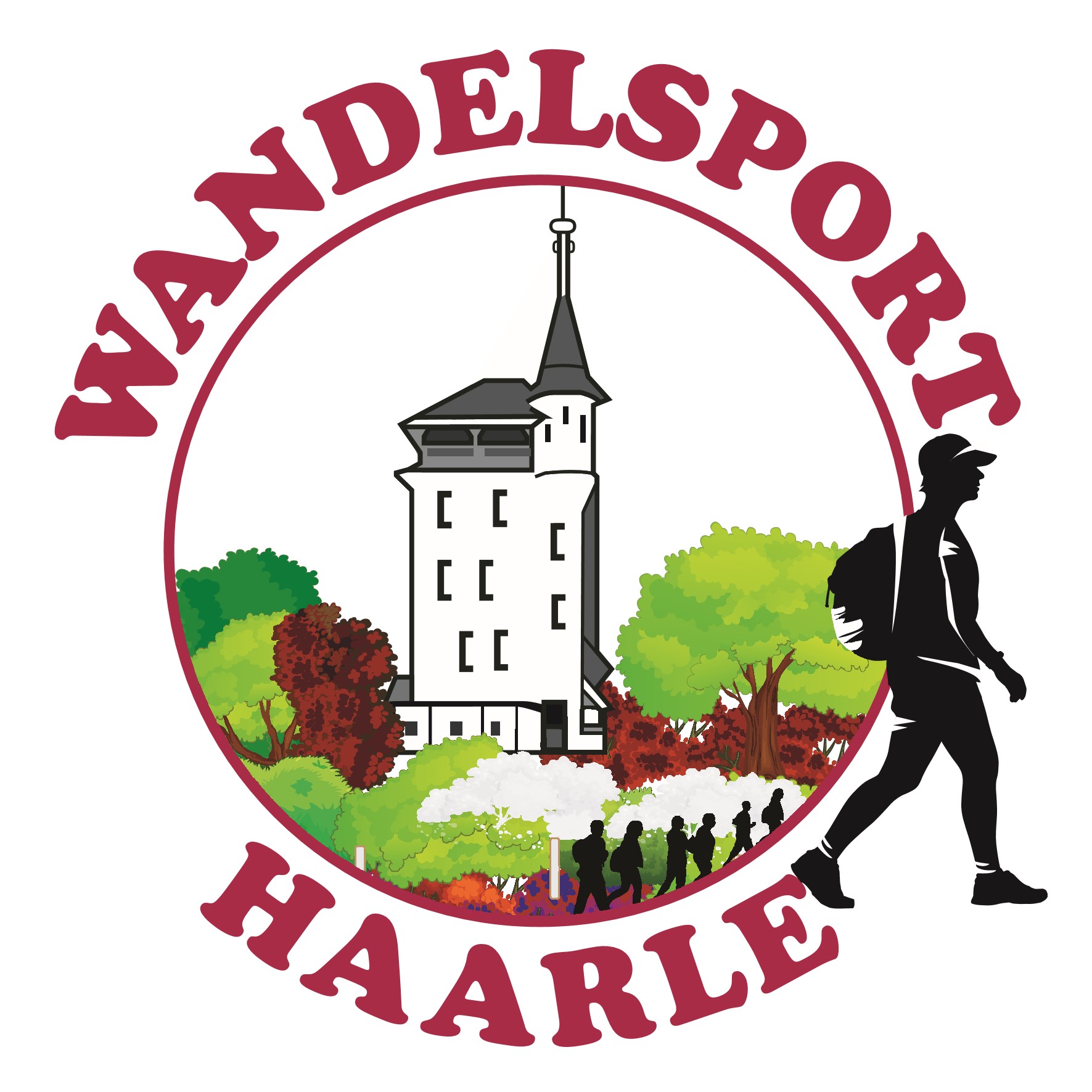 Geacht lid / donateur van WS Haarle,Hierbij nodigen wij u van harte uit voor de algemene ledenvergadering.De ledenvergadering wordt gehouden op:	DINSDAG 18 april 2023Sporthal/dorpshuis “De Veldkamp”Veldkampsweide 1 te Haarle.Aanvang: 19.30 uurAls donateur van de vereniging hebt u geen stemrecht.Agenda:Opening door de voorzitterMededelingenVaststellen agendaNotulen jaarvergadering 2022 (zie website Wandelsport Haarle)Jaarverslag 2022 secretariaat (zie website Wandelsport Haarle)Financieel jaarverslag boekjaar 2022 (ter inzage tijdens de vergadering)Verslag kascommissie boekjaar 2022Joke van Nijen en Arno ZoerBenoemen nieuwe reserve kascommissie boekjaar 2023PR/ Website Wandelsport HaarleWet Bestuur en Toezicht Rechtspersoon (WBTR)Voorstel contributieverhoging voor 2024Vrijwilligers Sallandse Heuveltocht 10 en 11 juni 2023/ vrijwilliger voor het wassen van kleding WS HaarleBestuur mutatiesRia Overbeek en Jan Schrijver zijn aftredend, maar beiden herkiesbaar.Tegenkandidaten kunnen zich aanmelden door een mail te sturen naar wshaarle@hotmail.com voor 10 april a.s.RondvraagSluitingNa de pauze zullen De KWbN-ambassadeurs van Overijssel-Flevoland Peter van der Molen en Hillie Breunis o.a. vertellen wat de toegevoegde waarde van de KWbN is voor de wandelsport en onze vereniging WS Haarle.Wij hopen u op dinsdag 18 april a.s. om 19.30 uur te verwelkomen.Met vriendelijke groet,Wandelsport HaarleRia Overbeek (secretariaat)